C.E.T. Enzymatická zubní pasta s drůbeží příchutí pro psy a kočkyCET dual enzyme system (piktogram)70 gKontrola zubního kamene a plakuZubní pasta.Malé množství pasty naneste na prst nebo zubní kartáček CET. Čistěte zuby svému zvířeti každý den nebo podle pokynů veterináře. Pouze pro zvířata.Veterinární přípravek.SLOŽENÍ: Sorbitol, aqua, dicalcium phosphate, hydrated silica, glycerin, poultry aroma, glucose, xanthan gum, titanium dioxide, sodium benzoate, C.E.T dual enzyme system (potassium thiocyanate, glucose oxidase, lactoperoxidase).Vyrobeno v U.S.A.Distributor: Virbac Czech Republic s.r.o., Žitavského 496, 156 00 Praha 5, Česká republikaČíslo schválení: 107-01/C   viz krabička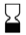 Uchovávejte mimo dohled a dosah dětí. (piktogram).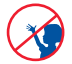 Držitel: VIRBAC, 1ère avenue, 2065m LID, 06516 Carros, Francie